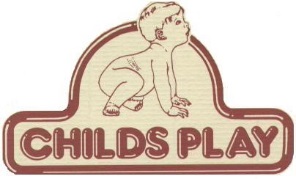 17 Claremont Place, Newcastle upon Tyne, NE2 4AATel:  0191 232 6957Nursery EnquiryFull Name: 	     				Address:                 Child’s Name:	     Date of Birth:	     orDue Date:	     Tel No. Home:	     Tel No. Work:	     Mobile:	     	Email:		     How did you hear about Childsplay?  	     Any additional information:			     NB:   Our current opening hours are currently 8.30am – 5.30pm       For Office Use Only:Date of Enquiry:	     			Taken By:		     Follow-Up:		     Full Time:    	Part Time:	If part-time, please mark below relevant sessions required:Full Time:    	Part Time:	If part-time, please mark below relevant sessions required:Full Time:    	Part Time:	If part-time, please mark below relevant sessions required:Full Time:    	Part Time:	If part-time, please mark below relevant sessions required:Full Time:    	Part Time:	If part-time, please mark below relevant sessions required:Full Time:    	Part Time:	If part-time, please mark below relevant sessions required:SessionsMonTuesWedThurFriSessionsamamamamamSessionspmpmpmpmpmPreferred start date required:Preferred start date required:Preferred start date required:Preferred start date required:Preferred start date required:Preferred start date required: